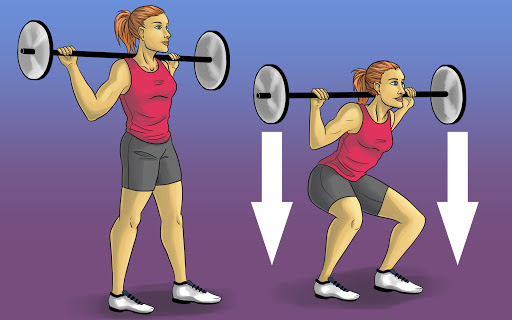    Colegio República Argentina	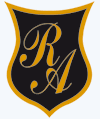 O’Carrol  # 850-   Fono 72- 2230332                    Rancagua ASIGNATURA: EDUCACION FISICA Y SALUD. CORREO .jovankamatas@colegio-republicaargentina.cl.SEMANA 13 y 14: Del 22 de  Junio al 3 de Julio,2020	CURSOS:  8 A y D BASICOS.GUIA COMPLEMENTARIA1.-Según las imágenes identifica las siguientes tipos de fuerza, luego ejecuta tú la rutina de ejercicios considerando  FRECUENCIA,  (Cantidad de repeticiones) INTENSIDAD (80%) y TIEMPO DE DURACION DEL EJERCICIO (30 seg,). Y anótalas en tu cuaderno de educación física.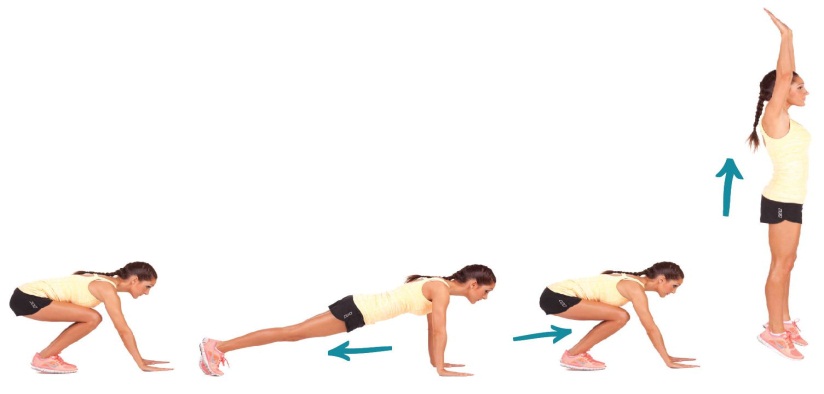 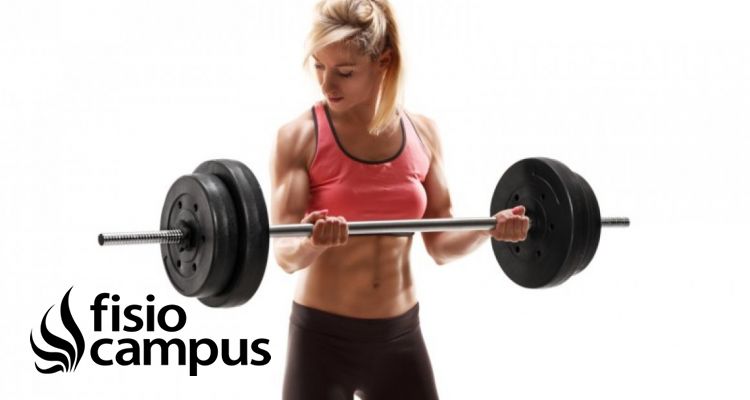 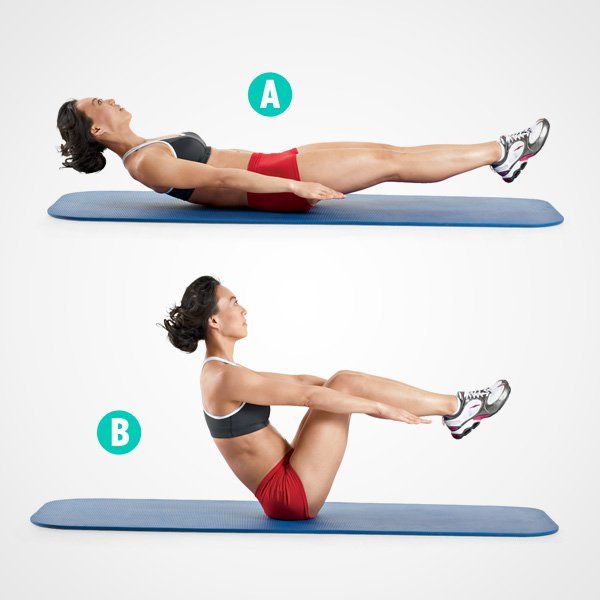 RESUMEN DE LOS TIPOS DE FUERZA       Te adjunto unos link videos para  aclarar dudas igual en viernes retroalimentamos ,(si trabajas con máquinas tienes que tener una supervisión de un experto)  (recuerda que la frecuencia, intensidad y tiempo de duración del ejercicio se da las tú).https://www.youtube.com/watch?v=ooZo5Sc9jo4           Fuerza Explosiva.https://www.youtube.com/watch?v=g9exoYj-wtk            Fuerza Máxima.https://www.youtube.com/watch?v=7zwaMAvhhqA      Fuerza Resistencia.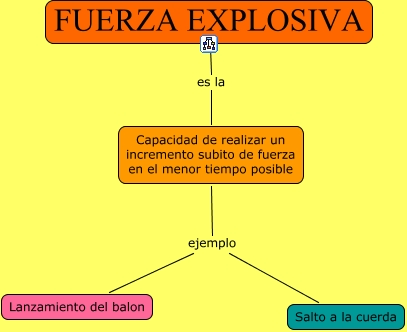 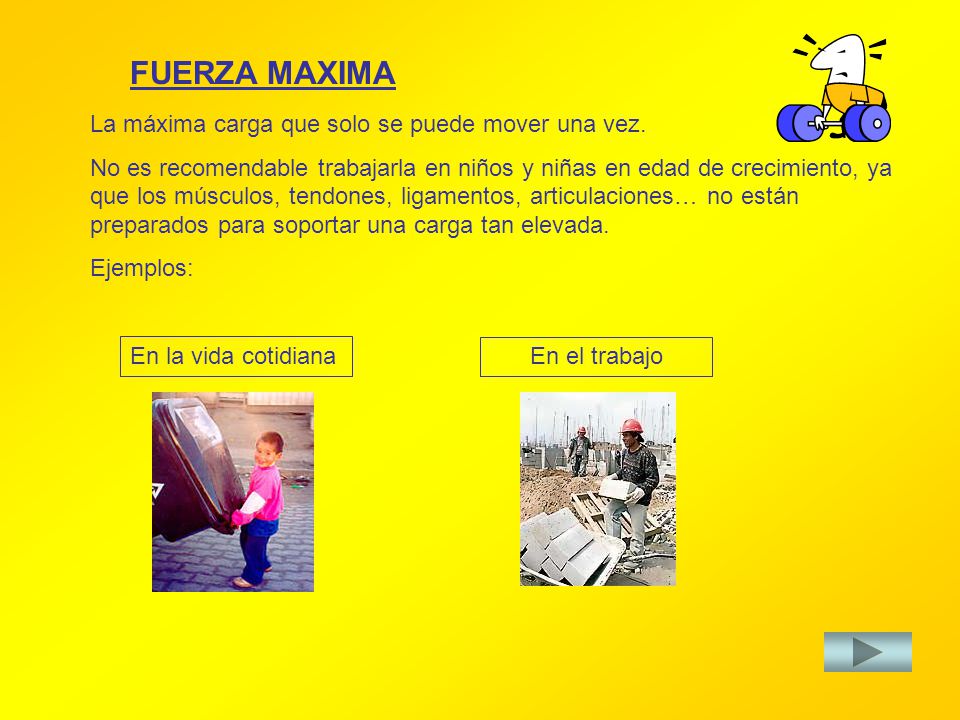 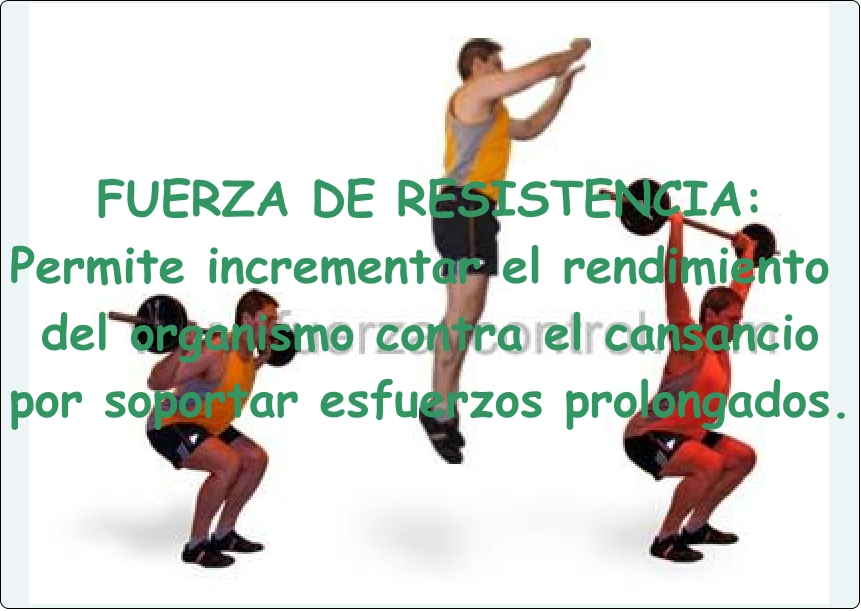 Nombre:Cursos:     8   básicos.	Fecha:  22 al 26 de Junio.  OA:   03: Desarrollar  la resistencia cardiovascular, la fuerza, la velocidad y la flexibilidad para alcanzar una condición física saludable considerando frecuencia, intensidad y tiempo de duración del ejercicio.